§2212.  Confidential information1.  Confidential.  Except as otherwise provided in this Act, the following are confidential and exempt from public inspection and disclosure:A.  Records of the administrator and the administrator's agent related to the administration of this Act;  [PL 2019, c. 498, §22 (NEW).]B.  Reports and records of a holder in the possession of the administrator or the administrator's agent;  [PL 2019, c. 498, §22 (NEW).]C.  Personal information and other information derived or otherwise obtained by or communicated to the administrator or the administrator's agent from an examination under this Act of the records of a person; and  [PL 2019, c. 498, §22 (NEW).]D.  The identity of a person subject to an examination under section 2162.  [PL 2019, c. 498, §22 (NEW).][PL 2019, c. 498, §22 (NEW).]2.  Continues to be confidential.  A record or other information that is confidential under the laws of this State other than this Act, of another state or of the United States continues to be confidential when disclosed or delivered under this Act to the administrator or administrator's agent.[PL 2019, c. 498, §22 (NEW).]SECTION HISTORYPL 2019, c. 498, §22 (NEW). The State of Maine claims a copyright in its codified statutes. If you intend to republish this material, we require that you include the following disclaimer in your publication:All copyrights and other rights to statutory text are reserved by the State of Maine. The text included in this publication reflects changes made through the First Regular and First Special Session of the 131st Maine Legislature and is current through November 1. 2023
                    . The text is subject to change without notice. It is a version that has not been officially certified by the Secretary of State. Refer to the Maine Revised Statutes Annotated and supplements for certified text.
                The Office of the Revisor of Statutes also requests that you send us one copy of any statutory publication you may produce. Our goal is not to restrict publishing activity, but to keep track of who is publishing what, to identify any needless duplication and to preserve the State's copyright rights.PLEASE NOTE: The Revisor's Office cannot perform research for or provide legal advice or interpretation of Maine law to the public. If you need legal assistance, please contact a qualified attorney.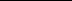 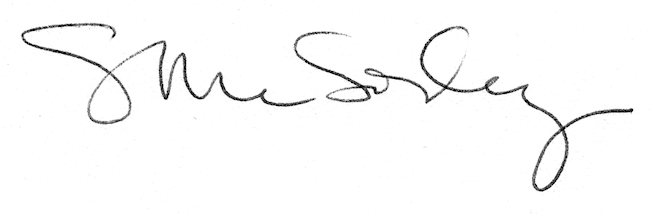 